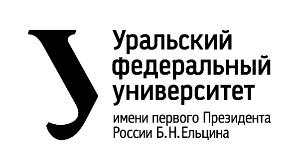 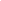 ОТЧЕТо проектной работепо теме: Запусти ракетупо дисциплине: Проектный практикумКоманда: ТИПО4КИЕкатеринбург 2022СодержаниеВВЕДЕНИЕКоманда                                                                                                                                                                                Целевая аудиторияКалендарный план проектаОписание проблемы Подходы к решению проблемыАнализ аналоговТребования к продукту и к MVPСтек для разработкиПрототипированиеРазработка системыЗаключениеЗАКЛЮЧЕНИЕБИБЛИОГРАФИЧЕСКИЙ СПИСОКВВЕДЕНИЕЗародившись в начале 70-х годов XX столетия, игровая индустрия прошла огромный путь. То, что начиналось, как простые аркады (короткие по времени, но интенсивные по игровому процессу игры), которые делались группами по 2-3 человека за месяц при минимальных затратах теперь стало огромным рынком с большим количеством участников (134 млрд. $ по итогам 2018 г.) [5]. Компьютерные игры – один из наиболее значимых и быстро растущих сегментов глобальной массовой культуры. Впечатляют темпы расширения игрового сообщества, равно как и перспективы развития индустрии, занимающейся разработкой, продвижением и продажей игр.По данным профессионального медиа об играх DTF, “Factorio” заняла первое место в номинации “Игра года 2021” [1], а  к февралю 2022 года общий тираж проданных копий игры превысил 3.1 млн, сообщает российское мультиплатформенное издание о видеоиграх “Игромания” [3].  На сервисе цифровой дистрибуции игр Steam игра оценивается пользователями крайне высоко [2]. Во время её прохождения могут появиться проблемы по данной игре, и решением этих вопросов могут быть сторонние онлайн-платформы, либо же приложения, которые будут преподносить информацию в развлекательном ключе.Актуальность данной работы заключается в том, чтобы упростить  поиск информации  пользователя, собрав всё необходимое в одном источнике, преподнести на одном сайте или в приложении.Целью данной работы является разработка веб-сайта и игры, которые в простом формате опишут и решат вопросы, возникающие у новых игроков в “Factorio”.Исходя из поставленной цели, в работе были определены следующие задачи:Изучить целевую аудиторию данной игрыПроанализировать существующие веб-сервисы по  “Factorio”Разработать веб-сервис и игру с подробными  гайдами КомандаХабаров Григорий Викторович РИ-111002 - тимлид/дизайнерБыков Никита Сергеевич РИ-111002 - тестировщик/аналитикХуснуллин Владимир Александрович РИ-111002 - разработчик/аналитик.Целевая аудитория	Для определения целевой аудитории мы использовали методику 5W Марка Шеррингтона. Это наиболее распространенный способ определения целевой аудитории и психологических характеристик, которыми обладают потенциальные потребители. Сегментация рынка проводится по 5 вопросам:Что?Это сегментация по типу товара: что мы предлагаем потребительской группе? Какие товары/услуги?Мы предлагаем сайт и игру ,где написали наши  советы для новых игроков .Кто?Это сегментация по типу потребителя: кто приобретает товар/услугу? Какой пол, возраст?Целевая аудитория нашего проекта - игроки в “Factorio”. Лица восновном мужского пола от 14 до 40 лет, имеющие компьютер и интерес к песочным играм. Женская же часть аудитории составляет 4% от общего числа игроков.В расчет мы брали сообщества, посвященные этой игре.Почему?Это сегментация по типу мотивации к совершению покупки и потребления: какова потребность или мотивация клиента? какую проблему решает товар/услуга?Когда?Это сегментация по ситуации, в которой приобретается продукт: когда потребители хотят приобрести товар/услугу?Нашей услугой пользователь захочет воспользоваться непосредственно во время прохождения игры.Где?Это сегментация по месту покупок: в каком месте происходит принятие решения о покупке и сама покупка? — имеются ввиду точки контакта с клиентом, где можно повлиять на решение.Исходя от самой игры  то принятия решение происходит на компьютере.Календарный план проектаНазвание проекта:Руководитель проекта:Таблица 1 - Календарный планОпределение проблемы Каким путем мы определяли и искали источники проблемы:анализ конкурентов;форумы;социальные сети;	Рассмотрев и обобщив данную информацию, мы выявили проблему - для основной массы игроков главной проблемой становится “тяжелый старт”.Подходы к решению проблемыМы исследовали различные форумы, статьи и гайды по игре, и пришли к выводу что все они недостаточно информативны для начала “ легкого старта” начинающему игроку.Это вызвано такими причинами:Небезопасные сайты;Мало полезной информации;Огромное кол-во сайтов.Чтобы отсортировать и создать единый ресурс со всей полезной и необходимой информацией новичку, мы:Проанализируем и отсортируем информацию из прохождения игры, гайдов и форумов;Сделаем удобный одностраничный лендинг с всей необходимой информацией;Создадим игру которая будет преподносить информацию в развлекательном формате;Таким образом, были рассмотрены подходы к решению проблемы, выявлены общие функции, облегчающие определиться с поиском информации.Анализ аналоговСуществует множество аналогов, которые решают эту же проблему. Вот основные из них:  Текстовый справочник Wiki Достоинства:  Наличие всей необходимой информации; Информация для каждого уровня сложности; Поддержка многих языков; Стилизация под игру; Быстрый доступ к описанию предметов; Наличие форума; Подробность. Недостатки: Нерегулярное обновление сайта; Затруднение восприятия информации из-за большого количества текста; Отсутствие оптимизации для мобильных устройств. Gameplaynet.ru Достоинства: Наличие подробного оглавления; Минималистичный дизайн;  Удобная поисковая система; Оптимизирован для мобильных устройств. Недостатки: Недостаток справочной информации .Вывод: взяв в учет плюсы и минусы вышеуказанных источников, мы сделали конкурентоспособное руководство по игре “Factorio” в формате веб-сайта и игры. Требования к продукту и к MVPТребования клиентовПлатформа с информацией для понимания азов игры, что позволит им во время старта игры найти необходимую информацию для того, чтобы облегчить себе начало.Функциональные требованияСоветы для быстрого старта.Нефункциональные требованияОдностраничный лендинг и игра туториал. На всей длине уровня игры обозначены метки с советами для упрощения прохождения “Factorio”.Производные требованияИз требования клиентов следует, что им нужен подробные советы для упрощенного начала игры.Стек для разработкиПлатформа для разработки сайта – TildaПлатформа для разработки игры - UnityПрототипирование1.Unity:1)Обкатка кода и изучения интерфейса UnityEngine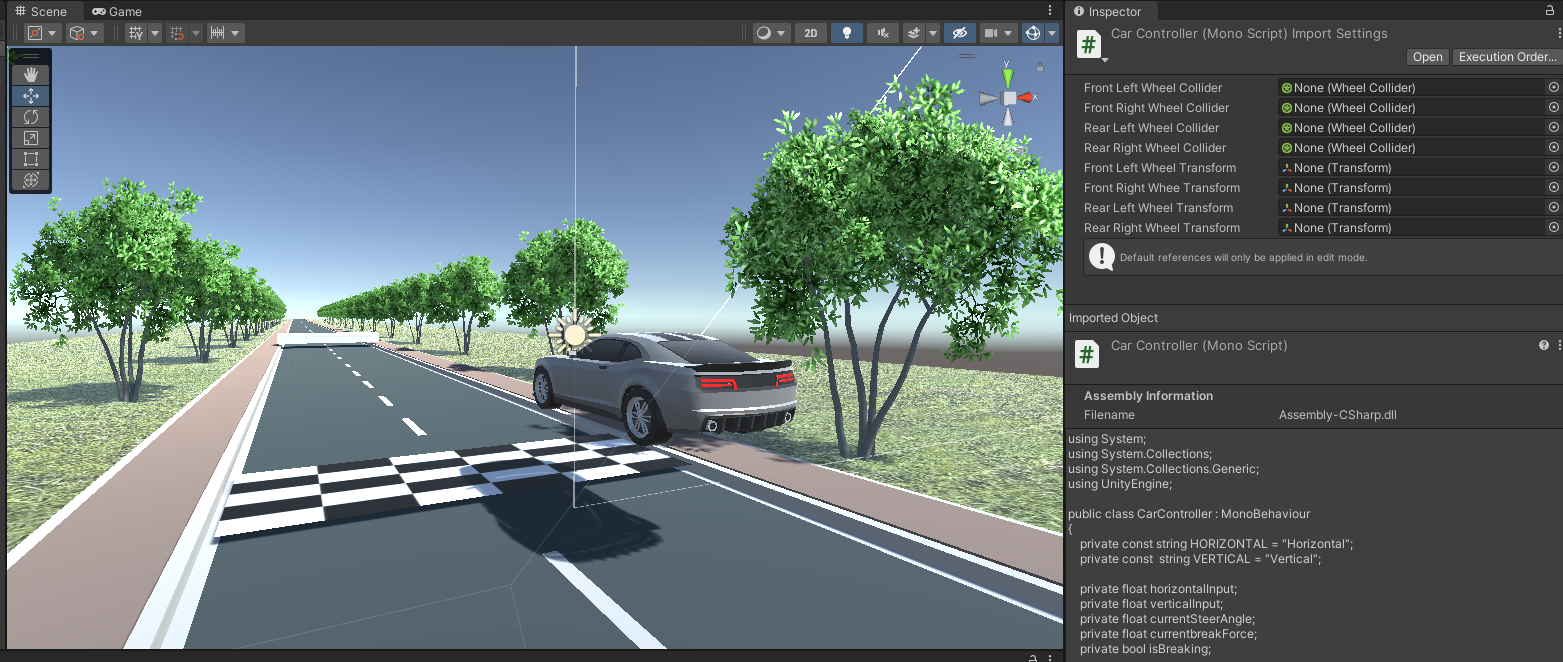 2)Генерация первой версии ландшафта игры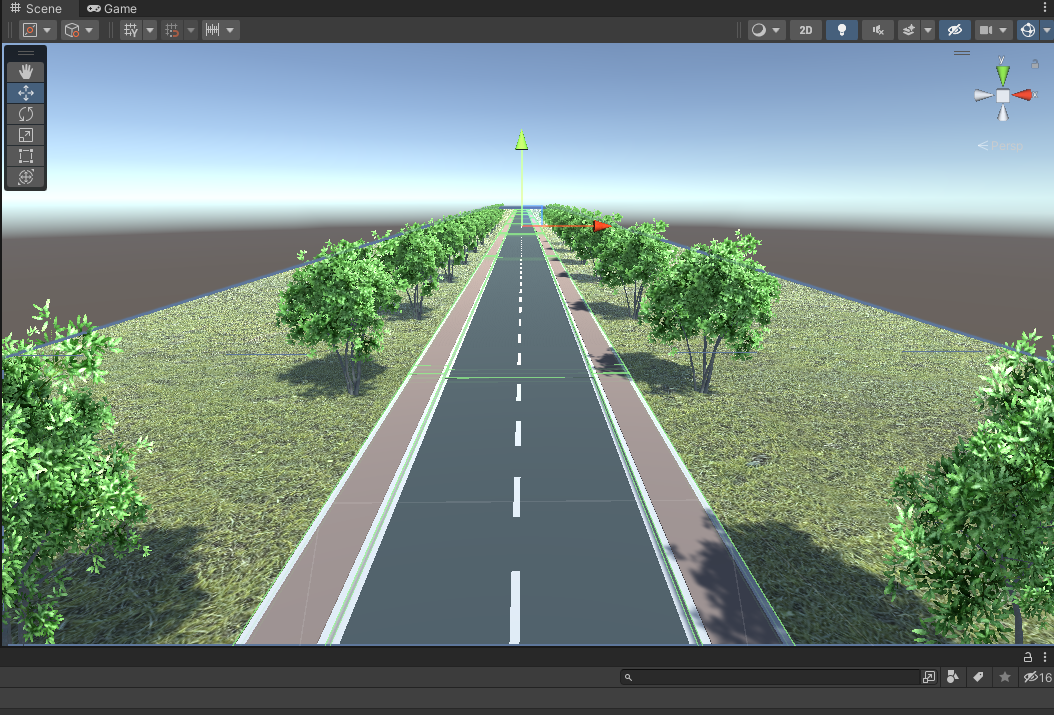 3)Код на C# для управления автомобилем и появления советов при прохождении игры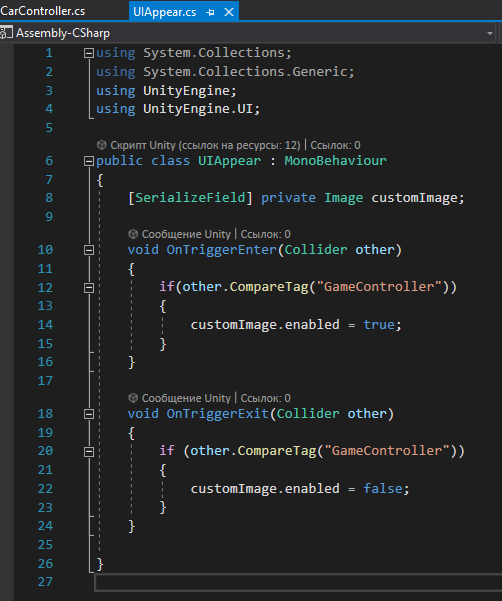 2.Сайт Tilda: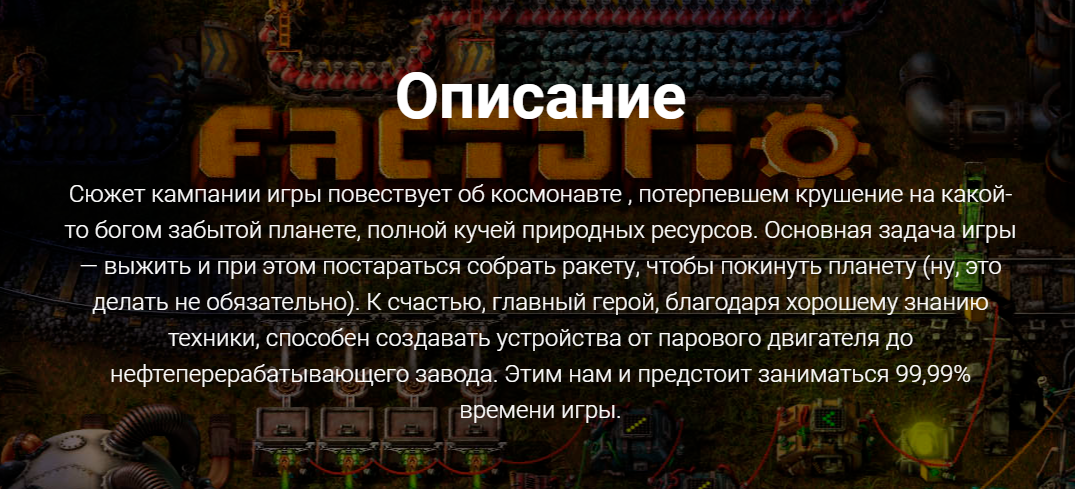 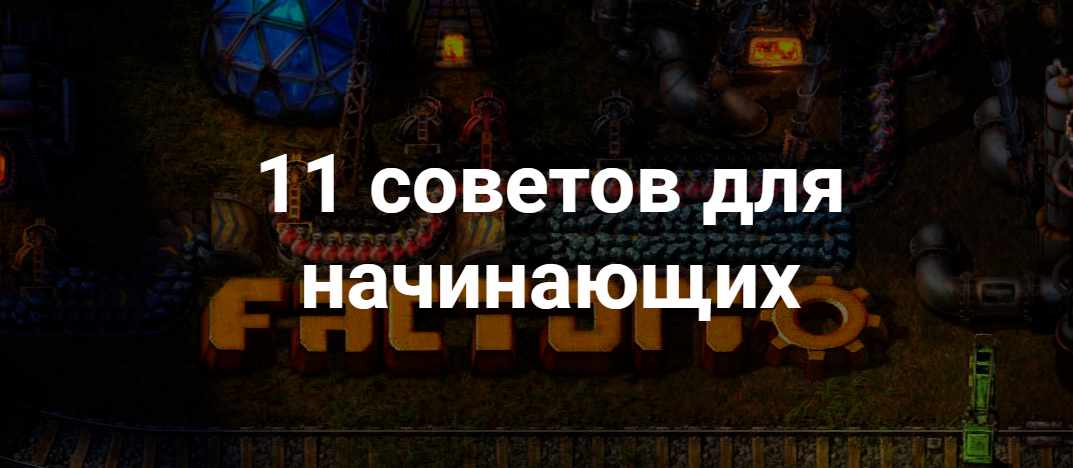 Разработка системыАлгоритм работы игры:Запуск .exe файла игры из корневой папки;Прочтение руководства в начале игры;Прохождения чек-поинтов и прочтение их содержания;Ознакомление с командой на последнем чек-поинте;Завершение прохождения.Алгоритм работы сайта:Запуск сайта;Просмотр руководства по  игре;Завершение работы с сайтом.ЗаключениеОсновные технические решения, которые были предложены в данной проектной работе, включают в себя следующие аспекты:Платформа для разработки игры – UnityEngine для Windows разработанная американской компанией Unity Technologies. Unity позволяет создавать приложения, работающие на более чем 25 различных платформах, включающих персональные компьютеры, игровые консоли, мобильные устройства;Tilda -  Блочный конструктор сайтов, не требующий навыков программирования. Позволяет создавать сайты, интернет-магазины, посадочные страницы, блоги и email-рассылки.Сайты на платформе собираются из готовых блоков, которые автоматически адаптируются под мобильные устройства и выделены в смысловые категории;Visual Studio 2019 – продукт компании Microsoft, включающих интегрированную среду разработки программного обеспечения и ряд других инструментов. Данные продукты позволяют разрабатывать как консольные приложения, так и игры и приложения с графическим интерфейсом, в том числе с поддержкой технологии Windows Forms, UWP а также веб-сайты, веб-приложения, веб-службы как в родном, так и в управляемом кодах для всех платформ, поддерживаемых Windows.Photoshop CC 2020–многофункциональный графический редактор, разрабатываемый и распространяемый компанией Adobe Systems. В основном работает с растровыми изображениями, однако имеет некоторые векторные инструменты.В итоге представлен эффективный продукт,  позволяющий потребителю:Просмотреть всю необходимую информацию на сайте/игре;В игре мы представляем пользователю “игровое обучение” по нашим советам.В недостатки можно добавить нехватки  IDE в Unity для упрощённого написания игры.Целью данной работы являлась разработка веб-сервиса и игры ,позволяющего пользователю изучить гайды по прохождению “Factorio”.После которых у новичка не должно возникнуть трудностей в дальнейшем прохождении игры .Исходя из поставленной цели, в работе были определены следующие задачи:Проанализировать существующие веб-сервисы по “Factorio”;Создать гайд для новых пользователей;Разработать веб-сервис с подробным гайдом  по “легкому старту”;Разработать игру с  “игровым обучением”  по “Factorio”.Таким образом, все цели и задачи, поставленные вначале написания данной проектной работы, были полностью выполнены. БИБЛИОГРАФИЧЕСКИЙ СПИСОКВладислав, Покровский Игра года, 1 место — Factorio / Покровский Владислав. — Текст : электронный // DTF — игры, кино, сериалы, разработка, сообщество : [сайт]. — URL: https://dtf.ru/flood/602156-igra-goda-1-mesto-factorio (дата обращения: 13.06.2022). Factorio. — Текст : электронный // Steam : [сайт]. — URL: https://store.steampowered.com/app/427520/Factorio/ (дата обращения: 13.06.2022).Пи, Лена Тираж Factorio превысил три миллиона копий / Лена Пи. — Текст : электронный // Игромания : [сайт]. — URL: https://www.igromania.ru/news/113917/Tirazh_Factorio_prevysil_tri_milliona_kopiy.html (дата обращения: 13.06.2022). Factorio [Первое русскоязычное сообщество]. — Текст : электронный // Вконтакте : [сайт]. — URL: https://vk.com/factorio (дата обращения: 13.06.2022).Мысаков, Н. А. Компьютерные игры и индустрия компьютерных игр как элемент информационной безопасности общества / Н. А. Мысаков. — Текст : непосредственный // сборник трудов XI Международной научно-практической конференции студентов, аспирантов и молодых ученых . — Москва :  Московский государственный лингвистический университет, 2020. — С. 207-2012.Official Wiki Factorio. — Текст : электронный // Wiki Factorio : [сайт]. — URL:  (дата обращения: 16.06.2022).Полное руководство по игре Factorio. — Текст : электронный // gameplaynet : [сайт]. — URL:  (дата обращения: 16.06.2022).№НазваниеОтветственныйДлительность ДатаначалаВременные рамки проектаВременные рамки проектаВременные рамки проектаВременные рамки проектаВременные рамки проектаВременные рамки проектаВременные рамки проектаВременные рамки проекта№НазваниеОтветственныйДлительность Датаначала1нед2 нед3нед4 нед5нед6нед7нед8недАнализАнализАнализАнализАнализАнализАнализАнализАнализАнализАнализАнализАнализ1.1Определение проблемыХабаров Г.В.1 неделя11.04.20221.2Выявление целевой аудиторииБыков Н.С.2 недели11.04.20221.3Конкретизация проблемыХабаров Г.В.2 недели11.04.20221.4Подходы к решению проблемыБыков Н.С.2 недели11.04.20221.5Анализ аналоговБыков Н.С.2 недели11.04.20221.6Определение платформы и стека для продуктаХуснуллин В.А.Хабаров Г.В. 2 недели18.04.20221.7Формулирование требований к MVP продуктаХуснуллин В.А.2 недели18.04.20221.8Определение платформы и стека для MVPХабаров Г.В.2 недели18.04.20221.9Формулировка целиХабаров Г.В.2 недели18.04.20221.10Формулирование требований к продуктуБыков Н.С.2 недели18.04.20221.11Определение задачБыков Н.С.Хабаров Г.В.2 недели18.04.2022ПроектированиеПроектированиеПроектированиеПроектированиеПроектированиеПроектированиеПроектированиеПроектированиеПроектированиеПроектированиеПроектированиеПроектированиеПроектирование2.1Архитектура системы (компоненты, модули системы)Хуснуллин В.А.3 недели25.04.20222.2Разработка сценариев использования системыБыков Н.С.2 недели02.05.20222.3Прототипы интерфейсовХуснуллин В.А.2 недели02.05.20222.4Дизайн-макетыХабаров Г.В.2 недели02.05.20222.5Архитектура системы (компоненты, модули системы)Хуснуллин В.А.2 недели02.05.2022РазработкаРазработкаРазработкаРазработкаРазработкаРазработкаРазработкаРазработкаРазработкаРазработкаРазработкаРазработкаРазработка3.1Написание кодаХуснуллин В.А.4 недели02.04.20223.2Тестирование приложенияХуснуллин В.А.2 недели16.05.2022ВнедрениеВнедрениеВнедрениеВнедрениеВнедрениеВнедрениеВнедрениеВнедрениеВнедрениеВнедрениеВнедрениеВнедрениеВнедрение4.1Оформление MVPБыков Н.С.Хуснуллин В.А.1 неделя23.05.20224.2Внедрение MVPХуснуллин В.А.Хабаров Г.В.1 неделя23.05.20224.3Написание отчетаБыков Н.С.Хабаров Г.В.Хуснуллин В.А.2 недели23.05.20224.4Оформление презентацииХабаров Г.В.Быков Н.С.1 неделя23.05.20224.5Подготовка к защитеБыков Н.С.Хабаров Г.В.Хуснуллин В.А2 недели23.05.2022Защита проектаХабаров Г. В.Хуснуллин В. А.16.06-17.06